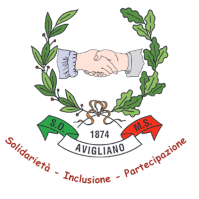 DOMANDA PER L’EROGAZIONE DI SUSSIDI SANITARI AI SOCI PER CURE ODONTOIATRICHE O OCCHIALI DA VISTA ANNO 2021_l_ sottoscritt _ ____________________________________________________ nat_ a _________________ il _______________ e residente in _____________________ in Via _______________________________________ cell. ______________________ Socio/a della Società di Mutuo Soccorso Fra gli Operai di Avigliano, Tess. N.   ______________C H I E D EL’erogazione del sussidio per cure odontoiatriche per spese sostenute dall’01/01/2021 al 31/12/31/12/2021 (il contributo è biennale per massimo € 100,00);L’erogazione del sussidio per l’acquisto di occhiali da vista per spese sostenuta dall’01/01/2021 al 31/12/2021 (il contributo è biennale per massimo € 100,00);Per ogni anno solare si può richiedere solo una tipologia di sussidio ALLEGA:prescrizione medica della visita oculistica effettuata nell’anno in corso;copia delle ricevute di pagamento delle prestazioni effettuate;fotocopia della richiesta medica per le cure termali;copia del documento di riconoscimento.Avigliano,  _______________Visto dell’ufficio                            Visto di autorizzazione del Presidente                                                     	      		        Donato Paolo SALVATOREIl/La sottoscritt_ __________________________________________________________________ dichiara di aver ricevuto € _________________ ( _____________________________________ ) in contanti per cure odontoiatriche/occhiali.Avigliano, __________________						                          IN FEDE									_______________________________